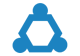 Source : 	adaptation d’un jeu-cadre de THIAGIAccueil Présentation Mise en routeApprentissage et connaissanceDébriefing Retex SynthèseEvaluationEprouver S’entraînerAnalyse de situationDémarche de projetXObjectifsPour les stagiaires : Mettre en commun et développer ses connaissances sur un sujet donnéProduire un document en groupe qui traite d’une question donnéePour les formateurs : Mutualiser, utiliser les connaissances des stagiaires, développer une culture communeCréer des échanges au sein du groupe de formationRendre actif les stagiairesLe sujet sont abordés avec plus de concentration et impliquent davantage les stagiairesMéthodologieDurée : Environ 2 heuresDéroulement :Départ de la situation (10 min) : On détermine 4 groupes (pluridisciplinaires), répartis dans la salle en 4 îlots. Présentation aux stagiaires de la méthodologie. (Le dispositif peut être dupliqué pour un grand groupe en gardant 4 à 7 personnes par ilôt).Temps 1 (15 min): On donne à chaque table une enveloppe sur laquelle est collée une feuille avec la situation qui sera étudiée.Le groupe a 15 minutes pour produire un document qui reprendra tous les éléments de leur analyse (document support fourni : tableau ou carte mentale ou feuille libre).A l’issue des 15 minutes, le groupe glisse sa production dans l’enveloppe.Temps 2 (2x15 min) : L’enveloppe arrive sur la table suivante, le groupe doit faire le même travail avec la nouvelle situation.A la fin du temps, le groupe glisse sa proposition dans l’enveloppe et accueille le thème suivant. ETC.Temps 3 (25 min) : Le dernier groupe (le 4ème) récupère l’enveloppe avec l’ensemble des propositions.Le groupe ne produit pas de document sur la situation.L’enveloppe est ouverte, le groupe prend connaissance des propositions et échange pour choisir celle qui leur convient le mieux en fonction de leurs propres critères.Pour l’enveloppe du quizz : les réponses sont fournies au 4ème groupe. Ils doivent observer particulièrement les différences de réponses entre les groupes et les différences avec les réponses officielles. Leur retour permettra d’identifier les représentations en décalage avec les chiffres des études et enquêtes.Temps 4 (4x15 min, soit 1 heure): Chaque groupe présente la proposition retenue à l’ensemble des groupes en expliquant leur choix…Les animateurs étayent ou complètent si nécessaire et illustrent avec une vidéo.En cas de plusieurs dispositifs dupliqués : chaque rapporteur dispose d’une minute pour présenter son retour. A la fin du passage de chaque rapporteur, ils disposent à nouveau de 30 secondes pour compléter. Cela permet avec 3 rapporteurs d’avoir 5 minutes de retour, 2 à 3 minutes d’extraits vidéos et 5 à 7 minutes d’échanges avec la salle.Attention particulière sur le retour du quizz qui peut être chronophage.MatérielSalle modulable pour petits groupes en îlots4 enveloppes kraft grand format avec les thématiques ou les questions collées dessus (couleurs différentes)Feuilles support pour les propositions des groupes à glisser dans l’enveloppeUne page de powerpoint qui affiche la méthodologieConditions de réussiteTaille du groupe : 16 à 30 par dispositif de 4 ilôts.Compétences du formateur activées :Lâcher prise sur les connaissances qu’il souhaitait absolument apporter par son discours, et savoir expliquer clairement la méthodologie.Lecture claire de l’organisation et de la préparation du matériel nécessaire.Précautions :-       Qualité de l’organisation spatiale et de la préparation matérielleNiveau de difficulté : ** (Maîtrise de la méthodologie et de la thématique)